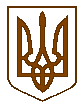 УКРАЇНАБілокриницька   сільська   радаРівненського   району    Рівненської    області(двадцять перша  чергова сесія сьомого скликання)РІШЕННЯвід  18  вересня  2017 року                                                                       проект  Про затвердження проекту землеустрою,            щодо відведення земельної ділянки цільове призначення якої змінюється		Розглянувши проект землеустрою щодо відведення земельної ділянки у разі зміни її цільового призначення гр.Олеша Б.С. за погодження земельної комісії та керуючись ст.ст.12, 20, 21, 142 Земельного кодексу України, Постановою Кабінету Міністрів України від 11.04.2002 року № 502 «Про затвердження Порядку зміни цільового призначення земель, які перебувають у власності громадян або юридичних осіб»  та ст.26, 33 Закону України  "Про місцеве самоврядування в Україні" сесія Білокриницької сільської радиВ И Р І Ш И Л А: Затвердити гр. Олешу Богдану Сергійовичу проект землеустрою щодо відведення земельної ділянки  площею 0,1500 га (кадастровий номер 5624680700:02:008:0654) у разі зміни її цільового призначення для будівництва та обслуговування  будівель торгівлі, що перебуває у власності для ведення особистого селянського господарства згідно витягу з Держвного реєстру речових прав на нерухоме майно від 04.03.2017 року №81819971   в с. Біла Криниця на території Білокриницької сільської ради Рівненського району Рівненської області. Змінити цільове призначення земельної ділянки, яка є у власності гр. Олеша Богдана Сергійовича для ведення особистого селянського господарства на для будівництва та обслуговування  будівель торгівлі  площею 0,1500  га в с. Біла Криниця на території Білокриницької сільської ради Рівненського району Рівненської області.Затвердити згідно із постановою Кабінету Міністрів України від 07 листопада 1997 року № 1279 “ Про розміри та Порядок визначення втрат сільськогосподарського виробництва, які підлягають відшкодуванню ” втрати сільськогосподарського виробництва гр. Олешу Богдану Сергійовичу в сумі 26 834 грн., спричинені вилученням 0,1500 га (сільськогосподарських угідь – ріллі) із земель сільськогосподарського призначення, для будівництва та обслуговування  будівель торгівлі.Гр. Олешу Богдану Сергійовичку втрати сільськогосподарського виробництва в сумі 26 834 грн., в двомісячний термін перерахувати бюджету Білокриницької сільської ради Рівненського району на рахунок № 33212848700300 МФО 833017 ЗКПО 38012756 у відділенні Державної казначейської служби України в Рівненському районі. Гр. Олешу Богдану Сергійовичу здійснити реєстрацію зміни цільового призначення земельної ділянки площею 0,1500 га для будівництва та обслуговування  будівель торгівлі в порядку, визначеному законодавством.Контроль за виконанням даного рішення покласти на земельну комісію сільської ради.Сільський голова                                                                                  Т. Гончарук